Confidential when Completed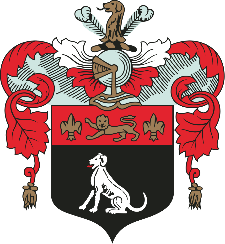 SUDBURY TOWN COUNCILPersonal DetailsEducationEmployment History Please start with your present employment and cover all of the last 5 years.General InformationOutside InterestsPlease indicate your hobbies, sporting, or other interests: include any position or involvement in a voluntary organisation.MedicalReferencesDeclaration by ApplicantInterviews will take place as soon as possible.Return by email to – ciaran.griffin@sudbury-tc.gov.ukAll communication regarding this application will be by email, so please check your junk box if you are expecting a reply.The Clerk to the Council, Sudbury Town Council, Town Hall,Sudbury, Suffolk, CO10 1TL.Surname (BLOCK LETTERS):Forenames:Address:Email Address:Daytime Telephone Number:Mobile Telephone Number:In the boxes below please explain how you meet each essential criteria Current full Driving licence.


Experience of working with local communities and community groups and dealing with the public face to-face.Experience in a customer facing role.An active team player, with ability to work on own initiative.Confidence and ability to communicate with people of all ages and backgrounds.A passion for preserving and enhancing our local environment.Ability to remain calm in potentially stressful situations.A positive ‘can-do’ attitude.Ability to work with minimum supervision.A good general level of physical fitness.Enjoys working as part of a team.That you currently have a DBS certificate or that you will apply for a DBS certificate if offered the role.  The offer of employment may be withdrawn if the results of the DBS application not satisfactory or not compatible with the role offered.Do you have any criminal convictions except those that are spent under the Rehabilitation of Offenders Act 1974?A commitment to undertake all training courses required for the role, including but not limited to: Street Works Certifications, MWEP (Mobile Works License), First Aid, Standpipe and Health & Safety Training.Are there any restrictions on you taking up employment in the UK?School, College or UniversityStart DateEnd DateQualification AchievedOther notesStart Date:End Date:Employer’s Name and Address:Position Title:Contact details for your Reference:Reasons for Leaving:Start Date:End Date:Employer’s Name and Address:Position Title:Contact details for your Reference:Reasons for Leaving:Start Date:End Date:Employer’s Name and Address:Position Title:Contact details for your Reference:Reasons for Leaving:Start Date:End Date:Employer’s Name and Address:Position Title:Contact details for your Reference:Reasons for Leaving:Duties and responsibilities and details of experience which you feel are relevant to this application. Please continue on a separate page if necessary.